КГАПОУ «Ачинский колледж транспорта и сельского хозяйства»«БИЛЕТ В БУДУЩЕЕ»Компетенция «СВАРОЧНЫЕ ТЕХНОЛОГИИ»МЕРОПРИЯТИЯ ВОВЛЕЧЕННОГО ВЫБОРАПосещение площадки «Властелин металла» (сварочные технологии)Рекомендуемая аудиторияШкольники 6 - 9 класс, в состоянии неосознанной некомпетентности, максимально слабо вовлеченные в процесс профориентации, показавшие по итогам тестирования наиболее низкую осведомленность о мире профессий и готовности к выбору.ЗадачиЗнакомство школьника с профессией «Сварщик», конкретными компетенциями в игровой форме.Продолжительность1.5  часаКоличество участниковдо 10 человекРасходные материалырасходные материалы для проведения мастер-классов в рамках представляемой  профессии (канцелярские принадлежности, слесарные инструменты, сварочные материалы, виды свариваемых материалов)раздаточный материал (схемы, игровая атрибутика)Формат и содержаниеПосещение площадки «Властелин металла» (сварочные технологии)  призвано в игровой форме познакомить участников с профессией, мотивировать на дополнительное получение информации по данной профессии.В рамках формата участники должны:познакомиться  с 2 компетенциями по профессии  «Сварщик»получить информацию о необходимых навыках, для освоения данной профессии.План содержания площадки «Властелин металла» (сварочные технологии): Вступительное слово педагога - новатораПоказ презентации «Профессия моей мечты»Показ видеоролика «Сварка в строительстве»Викторина «Властелин металла»ПлощадкаПлощадкой для проведения мероприятия могут выступать: кабинет специальных дисциплин по профессии «Сварщик», сварочная мастерская. Площадка имеет все необходимые разрешительные документы и лицензирована для работы с детьми.Ожидаемый результат участияРост познавательного интереса к профессии.Работа с цифровым следомОтметка педагога-навигатора об участии школьника в мероприятии1.2Решение кейсовых задач в рамках профориентационного событияРекомендуемая аудиторияШкольники 9-11 класс, в состоянии неосознанной некомпетентности, максимально слабо вовлеченные в процесс профориентации, показавшие по итогам тестирования наиболее низкую осведомленность о мире профессий и готовности к выбору.ЗадачиТеоретическое знакомство и формирование базового представления о характере и содержании профессии «Сварщик»Продолжительность1.5 часаКоличество участниковдо 8 человек в каждой группеРасходные материалыВозможные направления расходования средств:Оплата расходных материалов для решения кейсов (канцелярские принадлежности и т.п.)Раздаточный материал (спецодежда, набор измерительного и сварочного инструмента, виды материалов)Формат и содержаниеПедагог-навигатор подготавливает  участников к командной работе в рамках мероприятия, объясняет основные правила организации коллективной творческой деятельности в малых группах.Предполагается, что на решение одного кейса команда может потратить не более 15 минут, включая объяснение кейса, подготовку и презентацию решения. В течение одного мероприятия участникам предлагаются кейсы из разных сфер профессиональной деятельности для максимального расширения кругозора и возможности самореализации участников в процессе решения.Для решения кейсов из участников формируются малые группы до 8 человек, которые в ходе мероприятия переходят от кейса к кейсу. Допускается введение соревновательных элементов между командами, для чего за наиболее яркие и обоснованные решения кейсов эксперты могут присуждать бонусные очки командам.Виды кейсов:Демонстрация моделей одеждыПоход в инструментальную кладовуюОбезопась себяВыбор свариваемого материалаПлощадкаПлощадкой для проведения мероприятия могут выступать: кабинет специальных дисциплин по профессии «Сварщик». Площадка имеет все необходимые разрешительные документы и лицензирована для работы с детьми.Профориентационное мероприятие проходит в рамках проведения «Дня открытых дверей» или «Ярмарки профессий».Ожидаемый результат участияФормирование представлений о содержании работы профессии «Сварщик», мотивация к более осознанному выбору профессии, формирование навыков командной работы.Очные пробы ознакомительного уровняРекомендуемая аудиторияШкольники 9-11 класс, в состоянии неосознанной некомпетентности и осознанной некомпетентности.ЗадачиПрактическое знакомство с конкретной компетенцией, получение знаний о развитии компетенции и ее роли в современном мире, получение участником от наставника оценки своих навыков и знаний, степени вовлеченности по данной компетенции.Продолжительность1 час Количество участников20 человек Расходные материалыРасходные материалы для проведения проб (канцелярские принадлежности, инструменты, металл)Оборудование  (аппарат контактной точечной сварки «АДаМ» модель – 1)Раздаточные материалы  (распечатанные инструкционные карты)Формат и содержаниеВ рамках профессиональной пробы ознакомительного уровня участники выполняют практическое задание под руководством наставника, получая от него обратную связь по итогам работы.Структура занятия подразумевает: Проведение инструктажа по технике безопасностиОзнакомление с оборудованием и сварочными материаламиВыполнение практического задания под руководством наставника (ПРИЛОЖЕНИЕ 1). Позитивным элементом станет изделие, которое участник произведет во время пробы и сможет забрать с собой. Пробы ознакомительного  уровня не требуют от него предварительной подготовки или определенного уровня знаний, умений и навыков. По итогам пробы участник получает устную оценку деятельности в рамках пробы, а также индивидуальные рекомендации по развитию тех или иных навыков, знаний или умений, дефициты или высокий уровень которых выявлены в рамках пробы. Также наставник дает рекомендации по построению индивидуальной траектории развития навыков в рамках компетенции каждому участнику. Помимо этого, он делает формальную оценку на электронном ресурсе проекта (Платформе). ПлощадкаПлощадкой для проведения мероприятия служит  сварочная мастерская. Площадка имеет все необходимые разрешительные документы и лицензирована для работы с детьми.Ожидаемый результат участияПрактическое знакомство с конкретной компетенцией характером и содержанием работы в рамках данной компетенции, получение обратной связи от наставника, оценка и самооценка навыков и знаний участника в рамках конкретной компетенции.                             Выполнение практического задания (технологическая карта)                                                                                         ПРИЛОЖЕНИЕ 1 Встреча с носителями профессиональных компетенций в школеРекомендуемая аудиторияШкольники 9-11 класс, в первую очередь в состоянии неосознанной некомпетентности.ЗадачиРасширение знаний участников о профессии «Сварщик», повышение заинтересованности к теме профориентации, мотивация к расширению кругозора по профессииПродолжительность1 часКоличество участниковдо 30 человекФормат и содержаниеВстреча педагога – новатора с родителями и      школьниками организована в школе в формате лектория, “вертушки” и т.п. Выступление носителя компетенции описывает общее содержание компетенции: Вступительное слово педагога - новатора Показ презентации «Профессия моей мечты» Показ видеоролика «Сварка в строительстве» Викторина «Властелин металла» Достижения студентов колледжа на Российских и Международных олимпиадахВ конце мероприятия  участникам презентуется и раздается рекламный буклет о профессиях колледжа.ПлощадкаПлощадкой для проведения мероприятия может выступить  классный кабинет или актовый зал школыКадровое обеспечениеНосители компетенций с опытом работы, квалификацией по компетенции и высоким уровнем коммуникативных навыков и опытом выступления на публике.Ожидаемый результат участияУвеличение уровня знаний участников по конкретным компетенциямМотивация к самостоятельному поиску информацииАктуализация проблемы профессионального выбора2 МЕРОПРИЯТИЯ УГЛУБЛЕННОГО ВЫБОРА2.1 Очные пробы продвинутого уровняРекомендуемая аудиторияШкольники 9-11 класс, в состоянии осознанной компетентности.ЗадачиПрактическое знакомство с  профессией Сварщик», практическая проверка и формирование навыков и знаний участника в рамках данной компетенции, получение обратной связи и содержательных рекомендаций по развитию в рамках данной компетенции от наставника.Продолжительность3-4 часа Количество участниковдо 4 человек в каждой группеРасходные материалыРасходные  материалы для проведения проб (сварочные электроды марки УОНИ 13/45,  металл марок: Ст3, Сталь10, и. т.п.)Оборудования поста для ручной дуговой сварки (сварочный инвертор марки ARC -300 )Формат и содержаниеВ рамках профессиональной пробы углубленного уровня участники через практическую деятельность оценивают и развивают имеющиеся навыки в рамках конкретной компетенции, выполняют практическое задание под руководством наставника, получая от него обратную связь по итогам работы и содержательные рекомендации по построению дальнейшей траектории развития в рамках компетенции.Структура занятия подразумевает: Проведение инструктажа по технике безопасностиОзнакомление с оборудованием и сварочными материаламиВыполнение практического задания под руководством наставника. (ПРИЛОЖЕНИЕ 2). Позитивным элементом станет изделие, которое участник произведет во время пробы и сможет забрать с собой. Пробы углубленного уровня характеризуются более сложным и комплексным заданием для участника, подразумевают выполнение серии операций разного характера, могут требовать от него предварительной подготовки или определенного уровня знаний, умений и навыков. Проба углубленного уровня подразумевает более глубокую индивидуальную работу наставника с участником, что может выражаться в индивидуализации заданий, увеличении количества времени индивидуальной работы в рамках пробы. По итогам пробы участник получает устную оценку деятельности в рамках пробы, а также индивидуальные рекомендации по развитию тех или иных навыков, знаний или умений, дефициты или высокий уровень которых выявлены в рамках пробы. Также наставник дает рекомендации по построению индивидуальной траектории развития навыков в рамках компетенции каждому участнику. Помимо этого, он делает формальную оценку на электронном ресурсе проекта (Платформе).ПлощадкаПлощадкой для проведения мероприятия служит  сварочная мастерская. Площадка имеет все необходимые разрешительные документы и лицензирована для работы с детьми.Ожидаемый результат участияПрактическое знакомство с конкретной компетенцией характером и содержанием работы в рамках данной компетенции, получение обратной связи от наставника, оценка и самооценка навыков и знаний участника в рамках конкретной компетенции.Модуль  «Подвеска для ключей» Модуль  «Подвеска для ключей» ЗАДАНИЕ  Согласно технологической карте,  участникам  необходимо изготовить деталь «Подвеска для ключей», из стальной пластины и 3 прутков толщиной 1,5 мм. Этап  6 – главный вид детали. Технологическая картаЗАДАНИЕ  Согласно технологической карте,  участникам  необходимо изготовить деталь «Подвеска для ключей», из стальной пластины и 3 прутков толщиной 1,5 мм. Этап  6 – главный вид детали. Технологическая картаЭскизПорядок изготовления1 этап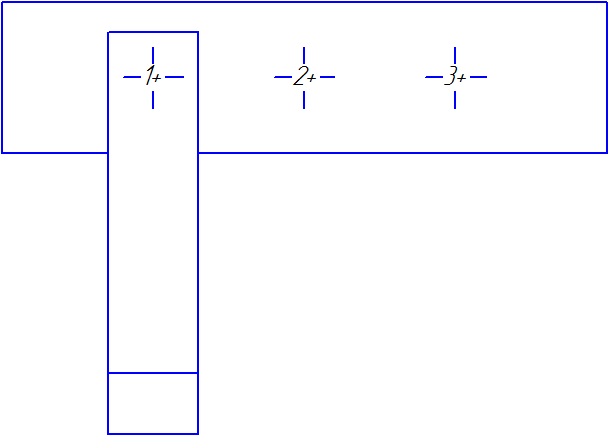 1 этап – совместить крючок из проволоки с разметкой на пластине (1+). 2 этап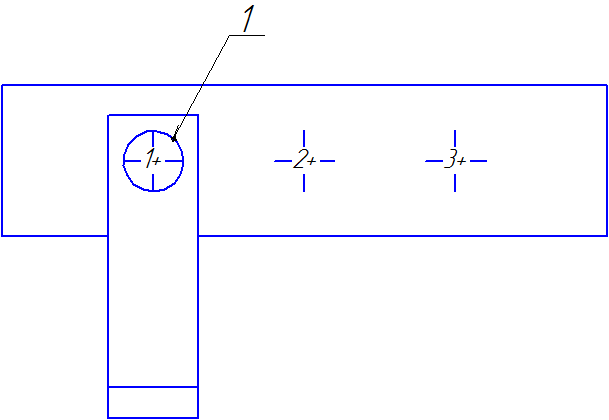 2 этап - в месте разметки (1+)  выполнить первую сварную точку (1) на аппарате контактной сварки. Для этого необходимо, вставить пластину с крючком из проволоки между электродами и нажать на механический регулятор усилия аппарата.3 этап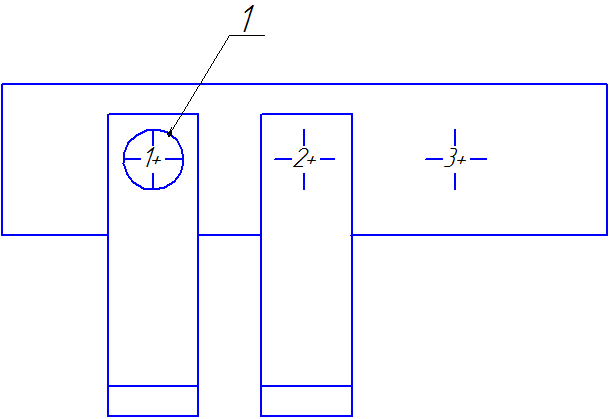 3 этап – совместить крючок из проволоки с разметкой на пластине (2+).4 этап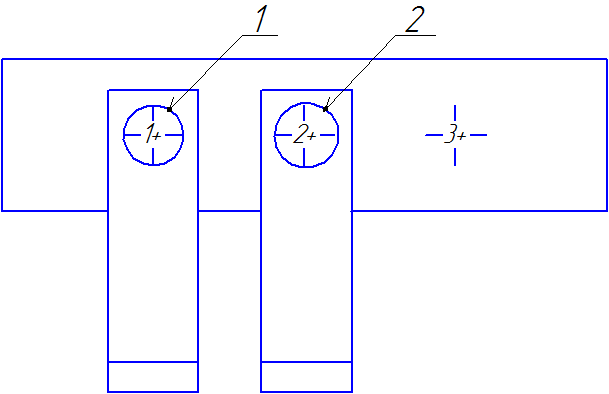 4 этап - выполнить вторую сварную точку (2). Порядок выполнения отражен во 2 этапе.5 этап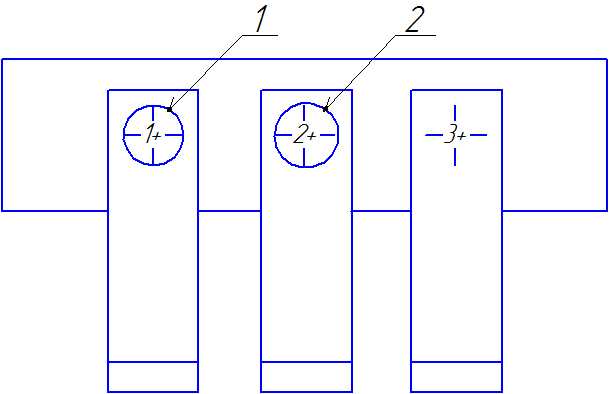 5 этап – совместить крючок из проволоки с разметкой на пластине (3+).6 этап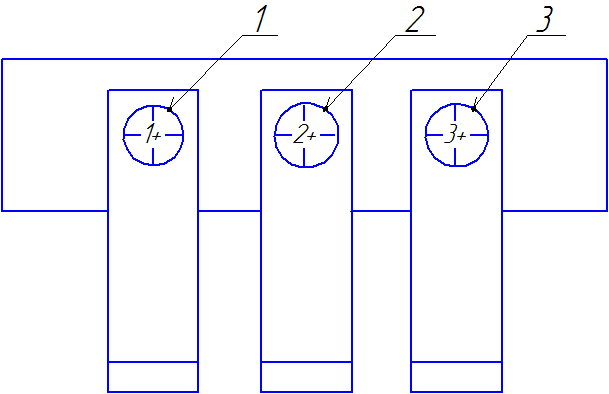 6 этап - выполнить сварную точку (3). Порядок выполнения отражен во 2 этапе. Деталь положить на стол «эксперты».Модуль  «Емкость»                                                                                                                                                                              ПРИЛОЖЕНИЕ 2Модуль  «Емкость»                                                                                                                                                                              ПРИЛОЖЕНИЕ 2ЗАДАНИЕ 1 Участникам  необходимо изготовить конструкцию  «Емкость» из 5 стальных пластин толщиной 4 мм. Инструкционная картаЗАДАНИЕ 1 Участникам  необходимо изготовить конструкцию  «Емкость» из 5 стальных пластин толщиной 4 мм. Инструкционная картаЭскизПорядок изготовленияПоложить на стол сварщика пластину 1 (дно емкости) размером 200*135*4мм 2 этап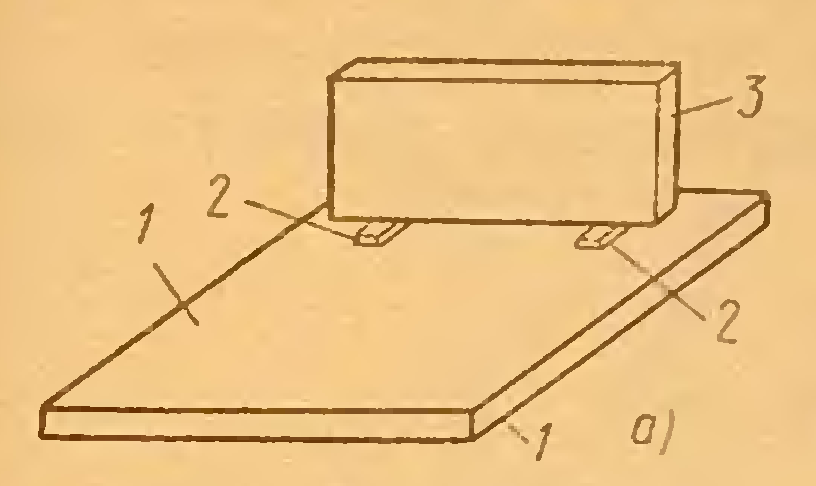 Положить две пластинки 2 размером 60*20*1,5 на пластину 1 (рис.1 а)3 этапПоставить на пластинки 2 пластину 3 (200*100*4мм) вертикально так, чтобы она находилась от торца пластины 1 на расстоянии 3 мм. Пластину 3 прихватить к пластине 1 .4 этап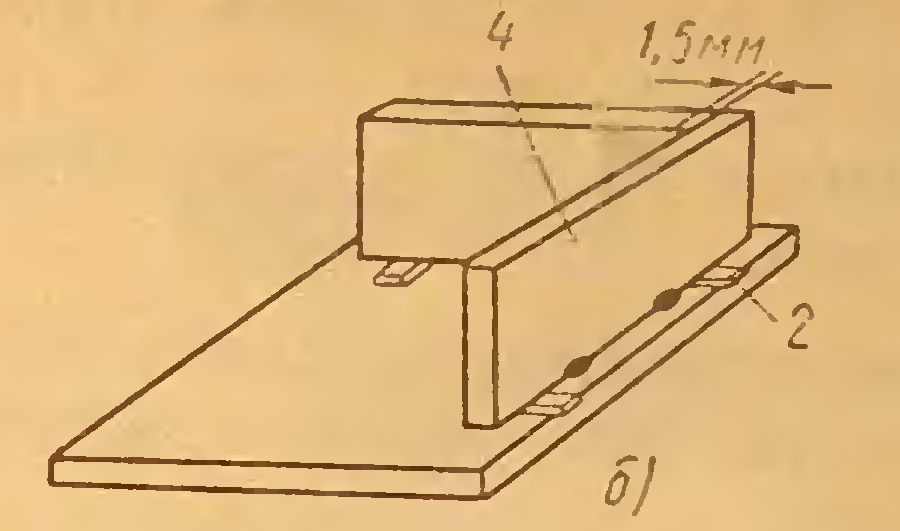 Установить пластину 4 на пластины 2 (120*100*4 мм) так, чтобы она своей узкой гранью (торцевой частью) образовала зазор между пластиной 3 (стенкой емкости), равный 1.5 мм. (рис.1 б)5этапПрихватить пластину 4 к пластинам 3 и 16этап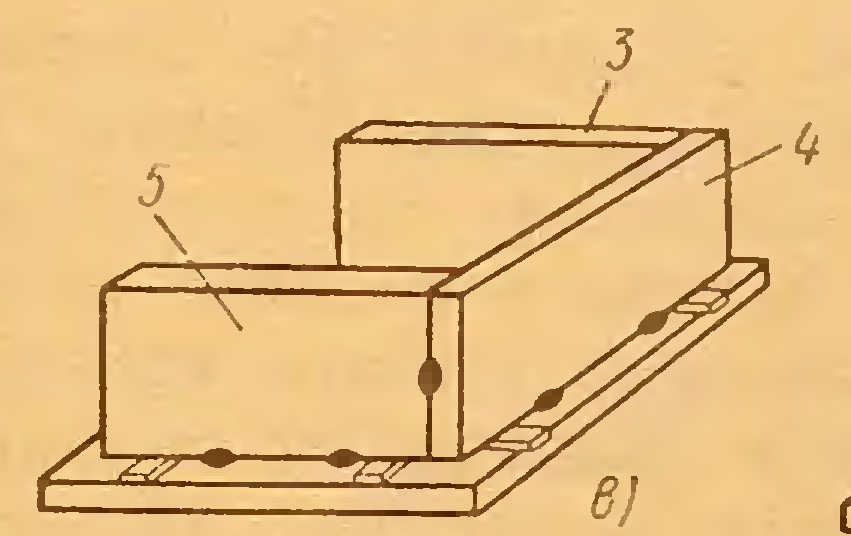 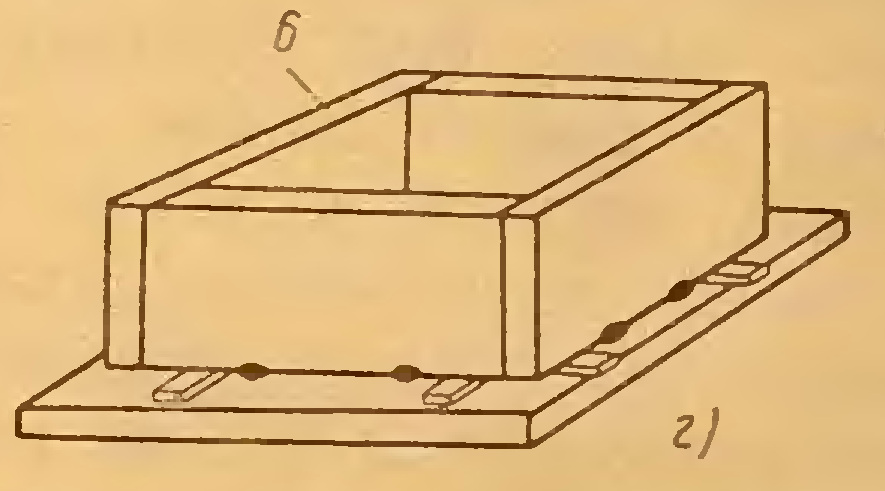 Пристыковать последовательно пластины 5 и 6 (рис.1в). В результате должна получиться емкость, показанная на рисунке 1 г.7 этапУбрать пластины 28этап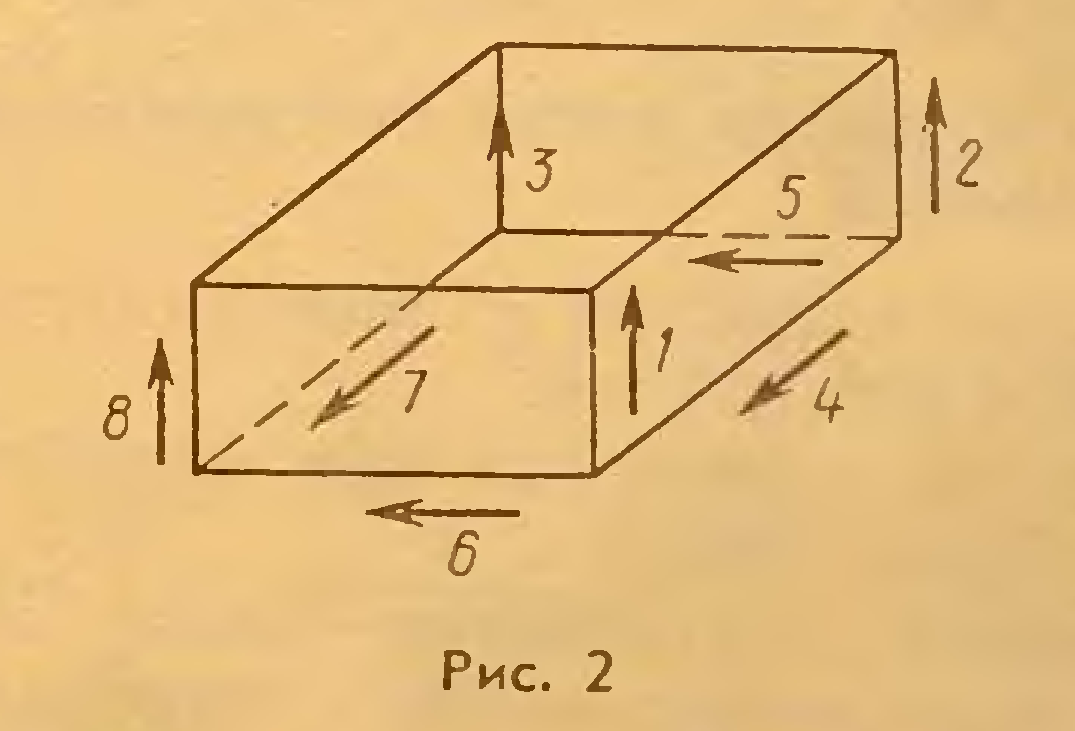 Сварить емкость.Последовательно выполнить швы  в направлениях указанных стрелками (рис.2).